Publicado en Madrid el 14/05/2019 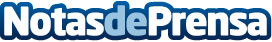 Marco Merino se incorpora a Veritas Int. como Chief Information OfficerVeritas Intercontinental es la filial internacional de Veritas Genetics, The Genome Company, que opera en Europa, América Latina, Japón y Emiratos Árabes. Su misión es impulsar la secuenciación del genoma completo y ofrecer a las personas una información que les faculte para maximizar la calidad y duración de sus vidas y la de sus familias, cambiando la manera en que el mundo concibe la genéticaDatos de contacto:Maria de la Plaza620 059 329Nota de prensa publicada en: https://www.notasdeprensa.es/marco-merino-se-incorpora-a-veritas-int-como Categorias: Gastronomía Madrid Nombramientos Innovación Tecnológica Biología http://www.notasdeprensa.es